Fiche d’inscription 
« Exposition Notre Dame »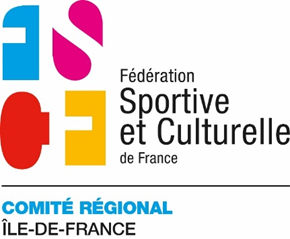 Samedi 13 janvier 2024 à Paris (75) –14h00     A retourner avant le lundi 8 janvier 2024 par mail à developpement@fscf-cridf.comNom : …………………………………………………………………………………………………………Prénom : …………………………………………………………………………………………………….Courriel : …………………………………………………Téléphone (portable) :………………………Adresse + CP et ville :……………………………………………………………………………………Licencié FSCF :  OUI - n° de licence :…………………………………………………….NONAutre participant (nom et prénom) : ……………………………………………………………………….Droits d’engagement : Licencié FSCF : 10€Non licencié FSCF : 14€
Merci d’indiquer le montant à payer en fonction du nombre de personnes inscrites :  …. €Moyens de paiement :Par chèque à l’ordre du Comité Régional Ile-de-France FSCFPar virement :IBAN : FR76 1027 8060 4100 0206 6600 180BIC : CMCIFR2AOrganisation de la matinée :●	Rendez-vous 13h45 pour un début de visite à 14h00 (le point de rendez-vous sera donné ultérieurement)●	Visite du musée accompagnée d’une guide conférencière, durée : 1h30 environJe soussigné(e) ……………………………………… m’engage à respecter l’environnement et tous les lieux traversés au cours de la journée.
SIGNATURE du PARTICIPANT :  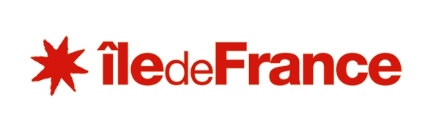 Je note qu’en cas de désistement, le secrétariat du Comité Régional doit être impérativement prévenu par courrier ou courriel. Si le désistement intervient jusqu’à 8 jours avant le Parcours « Exposition Notre Dame », vous serez remboursés ou le chèque vous sera retourné. Le Comité retient la totalité s’il intervient moins de 8 jours avant. Le Comité Régional Ile de France se réserve le droit d’annuler la journée si le nombre d’inscrits est insuffisant ou en cas de force majeure.
Les informations recueillies font l'objet d'un traitement informatique destiné à assurer un traitement administratif de qualité. Ces informations sont réservées au Comité Régional d'Ile-de-France FSCF qui s'engage à ne faire aucune exploitation commerciale de vos données personnelles.Conformément à la loi Informatique et Libertés du 6 janvier 1978 modifiée en 2004, vous bénéficiez d'un droit d'accès et de rectification aux données qui vous concernent. Vous pouvez exercer ce droit en nous envoyant un courrier à l'adresse suivante : Comité Régional d'Ile de France FSCF • Correspondant Informatique et Liberté • 38 rue Roger Salengro • 94270 LE KREMLIN BICETRE.
Vous pouvez également, pour des motifs légitimes, vous opposer au traitement des données vous concernant.  